Name: _____________________Directions: Multiply or divide to convert from one unit to another. 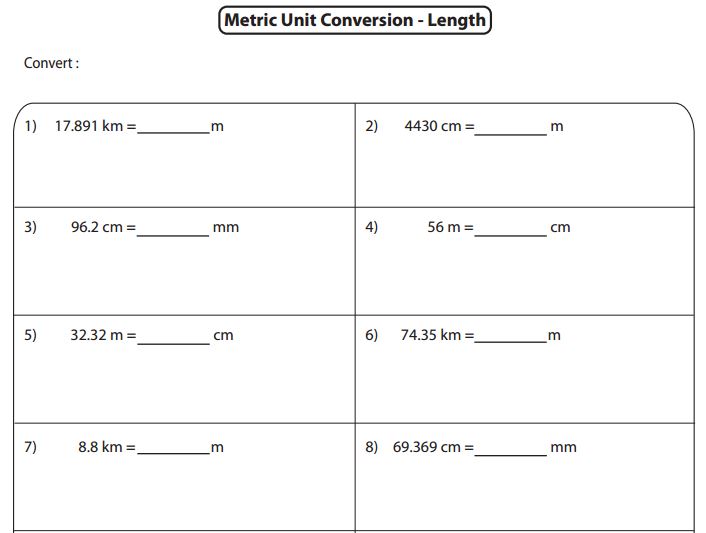 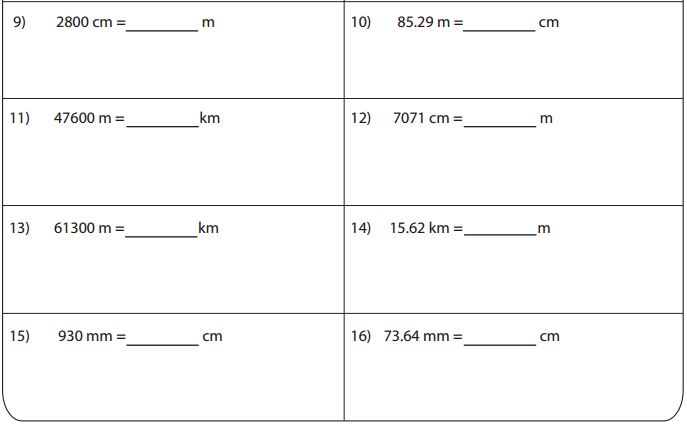 